ПРОЕКТ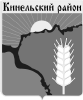 Об особенностях изменения существенныхусловий контрактов на закупку товаров, работ,услуг для нужд муниципального района КинельскийВ целях реализации положений части 65.1 статьи 112 Федерального закона от 05.04.2013 № 44-ФЗ "О контрактной системе в сфере закупок товаров, работ, услуг для обеспечения государственных и муниципальных нужд", руководствуясь Федеральным законом от 06.10.2003 № 131-ФЗ «Об общих принципах организации местного самоуправления в Российской Федерации», администрация муниципального района Кинельский постановляет:Установить, что изменение по соглашению сторон существенных условий контракта на закупку товаров, работ, услуг для нужд муниципального района Кинельский, заключенного до 1 января 2023 года (далее - контракт), если при исполнении такого контракта возникли не зависящие от сторон контракта обстоятельства, влекущие невозможность его исполнения, осуществляется по решению заказчика - главного распорядителя бюджетных средств муниципального района Кинельский Самарской области, а при заключении контракта муниципальными учреждениями муниципального района Кинельский Самарской области - по решению главного распорядителя бюджетных средств, в ведомственном подчинении которого находится заказчики.Установить, что указанное в пункте 1 настоящего Постановления решение принимается главным распорядителем бюджетных средств муниципального района Кинельский Самарской области (далее - ГРБС)  в форме правового акта, который подписывается руководителем либо лицом, исполняющим обязанности руководителя.Правовой акт ГРБС должен содержать в том числе:1) реестровый номер контракта и дату его заключения; 2) предмет контракта; 3) условия контракта, изменение которых допускается по соглашению сторон, а также предельные параметры изменения условий.Для принятия решения, указанного в пункте 1 настоящего Постановления, необходимо наличие совокупности следующих условий:Поступление в адрес заказчика предложения поставщика (подрядчика, исполнителя) в письменной форме об изменении существенных условий контракта в связи с возникновением не зависящих от сторон обстоятельств, влекущих невозможность его исполнения, с приложением информации и документов, обосновывающих такое предложение.Наличие обоснования заключения дополнительного соглашения с описанием фактических обстоятельств, повлекших невозможность исполнения контракта, и ценовым анализом рынка. Указанное обоснование подписывается руководителем заказчика (лицом, исполняющим обязанности руководителя), за исключением случаев, когда заказчиком является ГРБС;Изменение существенных условий контракта не приводит к изменению его предмета, а также к увеличению количества товаров, объема работ или услуг, за исключением случаев, когда увеличение количества товаров, объема работ или услуг обусловлено внесением изменений в проектную документацию;Изменение существенных условий контракта осуществляется в пределах лимитов бюджетных обязательств, доведенных до получателя средств областного бюджета, в соблюдении положений частей 1.3 и 1.6 статьи 95 Федерального закона 44-ФЗ "О контрактной системе в сфере закупок товаров, работ, услуг для обеспечения государственных и муниципальных нужд".Контракт заключен до 1 января 2023 года, и обязательства по нему на дату заключения дополнительного соглашения об изменении условий контракта не исполнены.Размер изменения (увеличения) цены контракта, предметом которого является выполнение работ по строительству, реконструкции, капитальному ремонту, сносу объекта капитального строительства, проведению работ по сохранению объектов культурного наследия, цена которого составляет или превышает 30 млн. рублей, определяется по результатам повторной государственной экспертизы проектной документации. При определении размера изменения (увеличения) цены контракта могут применяться положения постановления Правительства Российской Федерации от 05.03.2007 N 145 "О порядке организации и проведения государственной экспертизы проектной документации и результатов инженерных изысканий", приказа Министерства строительства и жилищно-коммунального хозяйства Российской Федерации от 23.12.2019 N 841/пр "Об утверждении Порядка определения начальной (максимальной) цены контракта, цены контракта, заключаемого с единственным поставщиком (подрядчиком, исполнителем), начальной цены единицы товара, работы, услуги при осуществлении закупок в сфере градостроительной деятельности (за исключением территориального планирования) и Методики составления сметы контракта, предметом которого являются строительство, реконструкция объектов капитального строительства" с учетом положений настоящего Постановления.При необходимости изменения (увеличения) цены контракта до размера, превышающего стоимость объекта капитального строительства, указанную в акте (решении) об осуществлении капитальных вложений, такое изменение (увеличение) осуществляется после внесения соответствующих изменений в расходное обязательство Самарской области.В случае изменения (увеличения) цены контракта до размера, превышающего стоимость объекта капитального строительства, указанную в акте (решении) об осуществлении капитальных вложений, не требуется проведения проверки инвестиционного проекта на предмет эффективности использования средств областного бюджета, направляемых на капитальные вложения, а также уточнения расчета интегральной оценки эффективности использования средств областного бюджета, направляемых на капитальные вложения.Установить, что изменение по соглашению сторон существенных условий государственных контрактов, предметом которых является выполнение работ по строительству, реконструкции, капитальному ремонту, сносу объекта капитального строительства, проведение работ по сохранению объектов культурного наследия, осуществляется государственными заказчиками Самарской области (получателями бюджетных средств) в соответствии с положениями постановления Правительства Российской Федерации от 16.04.2022 N 680 "Об установлении порядка и случаев изменения существенных условий государственных и муниципальных контрактов, предметом которых является выполнение работ по строительству, реконструкции, капитальному ремонту, сносу объекта капитального строительства, проведение работ по сохранению объектов культурного наследия" без учета положений настоящего Постановления.Официально опубликовать настоящее постановление в газете «Междуречье» и разместить на официальном сайте администрации муниципального района Кинельский в информационно-телекоммуникационной сети Интернет (www.kinel.ru) в подразделе «Нормативные правовые акты» раздела «Документы».Настоящее Постановление вступает в силу со дня его официального опубликования.Контроль за выполнение настоящего постановления возложить на первого заместителя главы муниципального района Кинельский Самарской области Мецкера Александра Александровича.Глава муниципальногорайона  Кинельский                                                                      Ю.Н. ЖидковТуркина Л.В. 21774Рассылка: отдел конкурсов, аукционов и муниципального заказа – 1 экз., прокуратура – 1экз., редакция газеты «Междуречье» - 1экз.СОГЛАСОВАНО:Первый заместитель главымуниципального района Кинельский                               	    А.А. МецкерНачальник юридического отдела администрации муниципального района Кинельский                                                                    Т.Л. Силантьева